ТОВАРИЩЕСТВО СОБСТВЕННИКОВ ЖИЛЬЯ«Дачная, 9»Россия, 143404 Московская обл., г. Красногорск, ул. Дачная, 9                                   тел.: (498) 600-51-30УВЕДОМЛЕНИЕ 		Товарищество собственников жилья «Дачная, 9» (далее – ТСЖ)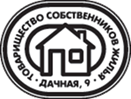 уведомляет о проведении общего очного годового собрания членов ТСЖ15 марта 2024г. 18 часов 00 минутИнициатор собрания: Правление ТСЖ «Дачная,9»: Кирикова Н.Б. (кв. 30), Савкин Д.С. (кв. 74), Синько И.Ю. (кв. 87), Климов Ю.Е. (кв. 126), Ерхов В.С. (кв. 133).Форма проведения общего собрания: очное голосование;Место проведения: офис ТСЖ «Дачная,9», цокольная часть МКД 9 по адресу: Московская область, г. Красногорск, улица Дачная, дом 9.Дата и время: с 18 часов 00 минут до 21 ч.00 минут 15 марта 2024г.Решение по вопросам, поставленным на голосование в соответствии с повесткой дня общего собрания, осуществляется путем заполнения бланка голосования (бюллетеня), который можно получить в офисе ТСЖ, а также он будет размещен дополнительно на сайте ТСЖ и в общедомовом чате. Срок подсчета голосов и размещения итогов голосования не позднее 16 марта 2024 г.Повестка дня Общего собрания членов ТСЖ «Дачная,9»:1.Избрание Председателем общего собрания Синько И.Ю. (собственник кв. 87) и Секретарем общего собрания Кирикову (собственник кв. 30), избрание членов счетной комиссии общего собрания по подсчету голосов общим списком в составе: Голубевой С.Ю. (24кв.), Духовной Ю.Г. (151 кв.), Зайцевой О.Ю. (128 кв.). Возложить обязанность по подписанию Протокола собрания на председателя и Секретаря собрания.	2.Утверждение отчета об исполнении сметы доходов и расходов ТСЖ «Дачная,9» за период с 01.02.2023г. по 31.01.2024г. и заключения ревизионной комиссии об исполнении сметы доходов и расходов ТСЖ за указанный период. (Приложение № 1).3. Утверждение заключения ревизионной комиссии по результатам проверки годовой бухгалтерской (финансовой) отчетности и финансово-хозяйственной деятельности ТСЖ за 2023г. (Приложение 2).4. Утверждение сметы доходов и расходов на период с 01.02.2024г. по 31.01.2025г. с установлением обязательного платежа для собственников жилых и нежилых помещений в размере 49 руб./кв.м., с утверждение годового плана содержания и ремонта общего имущества МКД на период с 01.02.2024 по 31.01.2025 гг. (Приложение 3), являющимся неотъемлемой частью сметы доходов и расходов.  Началом действия сметы установить 01 февраля 2024 года.5. Утверждение решения о направлении на погашение задолженности перед ресурсоснабжающими организациями и в счет исполнения текущей сметы:- непредвиденных доходов за 2024 год;-погашенной собственниками задолженности за периоды, предшествующие 2024 году. «Общее собрание членов ТСЖ не вправе выносить на обсуждение вопросы, которые не были включены в повестку дня». (Статья 146 часть 2 Жилищного кодекса РФ).Дополнительно сообщаем, что если Вы не можете принять личное участие в голосовании на общем собрании членов ТСЖ, то за Вас может проголосовать Ваш представитель, имеющий доверенность на голосование, оформленную в соответствии с требованиями статьи 185 и 185.1 Гражданского кодекса Российской Федерации или удостоверенную нотариально. По всем вопросам обращайтесь по тел  8 (498) 600-51-30, (916) 505-48-08, электронная почта 4986005130@mail.ruПорядок ознакомления с информацией и материалами, которые будут представлены на общем собрании членов товарищества и адрес места, где с ними можно ознакомиться: информация, материалы (приложения) для ознакомления и Бланки голосования (бюллетени) для принятия решений по вопросам повестки дня общего собрания будут размещены в общем чате ТСЖ, а также с указанной информацией можно будет ознакомиться на информационных стендах, размещенных в общедоступных местах на первых этажах каждого подъезда МКД и в офисе ТСЖ «Дачная,9» в период проведения собрания товарищества в приемные дни и часы ТСЖ по адресу Московская область, г. Красногорск, ул. Дачная, дом 9.  Правление ТСЖ «Дачная,9»Дополнительно сообщаем: в случае отсутствия кворума собрание членов ТСЖ «Дачная,9» состоится в заочной форме через 10 дней после даты очного собрания: 25-31 марта 2024 года, о чем будет сообщено дополнительно.